Úřad pro civilní letectví 	Civil Aviation Authority Czech Republic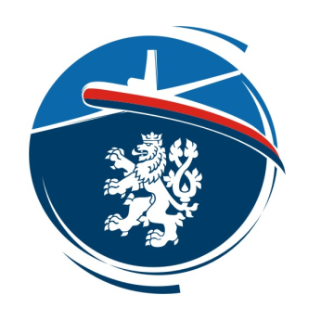 Žádost o Part-FCL CPL(A) 		Application for Part-FCL CPL(A)Integrovaný kurz ATP letouny			ATP integrated course AeroplanesČást / Part I.  -  Osobní údaje žadatele / Applicant details:Část / Part I.  -  Osobní údaje žadatele / Applicant details:Jméno / Forename:      Příjmení / Surname:      Datum narození / Date of birth:      Město narození / Town of birth:      Státní příslušnost / Nationality:      Stát narození / Country of birth:      Trvalé bydliště / Permanent Address:      Trvalé bydliště / Permanent Address:      PSČ / Postcode:      Korespondenční adresa / Postal Address:      Korespondenční adresa / Postal Address:      PSČ / Postcode:      Číslo průkazu totožnosti / Number of passport:      Číslo průkazu totožnosti / Number of passport:      Telefon / Telephone:      E-mail:      Část / Part II. Zdravotní způsobilost – Medical fitness:Part-MED.A.0301. třída zdravotní způsobilosti dle Části MED platná do / Class 1 PART-MED medical certificate valid until:      1. třída zdravotní způsobilosti dle Části MED platná do / Class 1 PART-MED medical certificate valid until:      Stát vydání / State of issue:      Stát vydání / State of issue:      Poznámka / Note: ÚCL vydá průkaz způsobilosti pilota pouze, pokud je držitelem záznamů týkajících se zdravotního stavu žadatele. A licence will not be issued unless the medical records are held by CAA CZ.Poznámka / Note: ÚCL vydá průkaz způsobilosti pilota pouze, pokud je držitelem záznamů týkajících se zdravotního stavu žadatele. A licence will not be issued unless the medical records are held by CAA CZ.Část / Part III. Údaje o všech průkazech způsobilosti pilota / Particulars of all pilot licences held:Část / Part III. Údaje o všech průkazech způsobilosti pilota / Particulars of all pilot licences held:Část / Part III. Údaje o všech průkazech způsobilosti pilota / Particulars of all pilot licences held:FCL.015Název průkazu / Type of LicenceČíslo průkazu / Licence No.Stát vydání / State of IssueStát vydání / State of IssueČást / Part IV. Požadavky na teoretické znalosti / Theoretical knowledge requirements:Část / Part IV. Požadavky na teoretické znalosti / Theoretical knowledge requirements:FCL.025Datum vydání certifikátu o ukončení kurzu teoretické výuky ATPL(A) / Certificate of completion of ATPL(A) theoretical training

course issued on (date):      Datum vydání certifikátu o ukončení kurzu teoretické výuky ATPL(A) / Certificate of completion of ATPL(A) theoretical training

course issued on (date):      Datum vydání certifikátu o ukončení kurzu teoretické výuky ATPL(A) / Certificate of completion of ATPL(A) theoretical training

course issued on (date):      Název ATO / Name of ATO:       Č. schválení / Approval No.:      Č. schválení / Approval No.:      Teoretická zkouška ATPL(A) úspěšně absolvovaná dne / Theoretical knowledge examinations ATPL(A) passed on (date):

     Teoretická zkouška ATPL(A) úspěšně absolvovaná dne / Theoretical knowledge examinations ATPL(A) passed on (date):

     Teoretická zkouška ATPL(A) úspěšně absolvovaná dne / Theoretical knowledge examinations ATPL(A) passed on (date):

     Příslušný Úřad, který vydal osvědčení / Competent authority issuing certificate:      Příslušný Úřad, který vydal osvědčení / Competent authority issuing certificate:      Příslušný Úřad, který vydal osvědčení / Competent authority issuing certificate:      Poznámka / Note 1: Přiložte kopii vydaného osvědčení. / Enclose copy of issued certificate.Poznámka / Note 2: Před vykonáním zkoušek dovednosti musí být ukončena výuka teoretických znalostí, teoretická zkouška nemusí být vykonána. / Theoretical knowledge instruction shall have been completed before the skill tests are taken, theoretical knowledge examination is not required before a skill test.Poznámka / Note 1: Přiložte kopii vydaného osvědčení. / Enclose copy of issued certificate.Poznámka / Note 2: Před vykonáním zkoušek dovednosti musí být ukončena výuka teoretických znalostí, teoretická zkouška nemusí být vykonána. / Theoretical knowledge instruction shall have been completed before the skill tests are taken, theoretical knowledge examination is not required before a skill test.Poznámka / Note 1: Přiložte kopii vydaného osvědčení. / Enclose copy of issued certificate.Poznámka / Note 2: Před vykonáním zkoušek dovednosti musí být ukončena výuka teoretických znalostí, teoretická zkouška nemusí být vykonána. / Theoretical knowledge instruction shall have been completed before the skill tests are taken, theoretical knowledge examination is not required before a skill test.Část / Part V. Požadavky na jazykové znalosti / Language proficiency requirements:Část / Part V. Požadavky na jazykové znalosti / Language proficiency requirements:Část / Part V. Požadavky na jazykové znalosti / Language proficiency requirements:Část / Part V. Požadavky na jazykové znalosti / Language proficiency requirements:Část / Part V. Požadavky na jazykové znalosti / Language proficiency requirements:Část / Part V. Požadavky na jazykové znalosti / Language proficiency requirements:Část / Part V. Požadavky na jazykové znalosti / Language proficiency requirements:Část / Part V. Požadavky na jazykové znalosti / Language proficiency requirements:Část / Part V. Požadavky na jazykové znalosti / Language proficiency requirements:Část / Part V. Požadavky na jazykové znalosti / Language proficiency requirements:Část / Part V. Požadavky na jazykové znalosti / Language proficiency requirements:Část / Part V. Požadavky na jazykové znalosti / Language proficiency requirements:Část / Part V. Požadavky na jazykové znalosti / Language proficiency requirements:FCL.055FCL.055FCL.055Zkouška z ICAO angličtiny úspěšně absolvována dne / ICAO English examination passed on (date):      Zkouška z ICAO angličtiny úspěšně absolvována dne / ICAO English examination passed on (date):      Zkouška z ICAO angličtiny úspěšně absolvována dne / ICAO English examination passed on (date):      Zkouška z ICAO angličtiny úspěšně absolvována dne / ICAO English examination passed on (date):      Zkouška z ICAO angličtiny úspěšně absolvována dne / ICAO English examination passed on (date):      Zkouška z ICAO angličtiny úspěšně absolvována dne / ICAO English examination passed on (date):      Zkouška z ICAO angličtiny úspěšně absolvována dne / ICAO English examination passed on (date):      Zkouška z ICAO angličtiny úspěšně absolvována dne / ICAO English examination passed on (date):      Zkouška z ICAO angličtiny úspěšně absolvována dne / ICAO English examination passed on (date):      Zkouška z ICAO angličtiny úspěšně absolvována dne / ICAO English examination passed on (date):      Zkouška z ICAO angličtiny úspěšně absolvována dne / ICAO English examination passed on (date):      Zkouška z ICAO angličtiny úspěšně absolvována dne / ICAO English examination passed on (date):      Zkouška z ICAO angličtiny úspěšně absolvována dne / ICAO English examination passed on (date):      Zkouška z ICAO angličtiny úspěšně absolvována dne / ICAO English examination passed on (date):      Zkouška z ICAO angličtiny úspěšně absolvována dne / ICAO English examination passed on (date):      Zkouška z ICAO angličtiny úspěšně absolvována dne / ICAO English examination passed on (date):      Dosažená úroveň jazykových znalostí / Demonstrated language proficiency level:      Dosažená úroveň jazykových znalostí / Demonstrated language proficiency level:      Dosažená úroveň jazykových znalostí / Demonstrated language proficiency level:      Dosažená úroveň jazykových znalostí / Demonstrated language proficiency level:      Dosažená úroveň jazykových znalostí / Demonstrated language proficiency level:      Dosažená úroveň jazykových znalostí / Demonstrated language proficiency level:      Dosažená úroveň jazykových znalostí / Demonstrated language proficiency level:      Dosažená úroveň jazykových znalostí / Demonstrated language proficiency level:      Dosažená úroveň jazykových znalostí / Demonstrated language proficiency level:      Dosažená úroveň jazykových znalostí / Demonstrated language proficiency level:      Dosažená úroveň jazykových znalostí / Demonstrated language proficiency level:      Dosažená úroveň jazykových znalostí / Demonstrated language proficiency level:      Dosažená úroveň jazykových znalostí / Demonstrated language proficiency level:      Dosažená úroveň jazykových znalostí / Demonstrated language proficiency level:      Dosažená úroveň jazykových znalostí / Demonstrated language proficiency level:      Dosažená úroveň jazykových znalostí / Demonstrated language proficiency level:      Název organizace / Name of the organization:      Název organizace / Name of the organization:      Název organizace / Name of the organization:      Název organizace / Name of the organization:      Název organizace / Name of the organization:      Název organizace / Name of the organization:      Č. schválení / Approval No.:      Č. schválení / Approval No.:      Č. schválení / Approval No.:      Č. schválení / Approval No.:      Č. schválení / Approval No.:      Č. schválení / Approval No.:      Č. schválení / Approval No.:      Č. schválení / Approval No.:      Č. schválení / Approval No.:      Č. schválení / Approval No.:      Zkouška z IFR angličtiny úspěšně absolvována dne / IFR English examination passed on (date):      Zkouška z IFR angličtiny úspěšně absolvována dne / IFR English examination passed on (date):      Zkouška z IFR angličtiny úspěšně absolvována dne / IFR English examination passed on (date):      Zkouška z IFR angličtiny úspěšně absolvována dne / IFR English examination passed on (date):      Zkouška z IFR angličtiny úspěšně absolvována dne / IFR English examination passed on (date):      Zkouška z IFR angličtiny úspěšně absolvována dne / IFR English examination passed on (date):      Zkouška z IFR angličtiny úspěšně absolvována dne / IFR English examination passed on (date):      Zkouška z IFR angličtiny úspěšně absolvována dne / IFR English examination passed on (date):      Zkouška z IFR angličtiny úspěšně absolvována dne / IFR English examination passed on (date):      Zkouška z IFR angličtiny úspěšně absolvována dne / IFR English examination passed on (date):      Zkouška z IFR angličtiny úspěšně absolvována dne / IFR English examination passed on (date):      Zkouška z IFR angličtiny úspěšně absolvována dne / IFR English examination passed on (date):      Zkouška z IFR angličtiny úspěšně absolvována dne / IFR English examination passed on (date):      Zkouška z IFR angličtiny úspěšně absolvována dne / IFR English examination passed on (date):      Zkouška z IFR angličtiny úspěšně absolvována dne / IFR English examination passed on (date):      Zkouška z IFR angličtiny úspěšně absolvována dne / IFR English examination passed on (date):      Název organizace / Name of the organization:      Název organizace / Name of the organization:      Název organizace / Name of the organization:      Název organizace / Name of the organization:      Název organizace / Name of the organization:      Název organizace / Name of the organization:      Č. schválení / Approval No.:      Č. schválení / Approval No.:      Č. schválení / Approval No.:      Č. schválení / Approval No.:      Č. schválení / Approval No.:      Č. schválení / Approval No.:      Č. schválení / Approval No.:      Č. schválení / Approval No.:      Č. schválení / Approval No.:      Č. schválení / Approval No.:      Část / Part VI. Výcvik v létání / Flying training:Část / Part VI. Výcvik v létání / Flying training:Část / Part VI. Výcvik v létání / Flying training:Část / Part VI. Výcvik v létání / Flying training:Část / Part VI. Výcvik v létání / Flying training:Část / Part VI. Výcvik v létání / Flying training:Část / Part VI. Výcvik v létání / Flying training:Část / Part VI. Výcvik v létání / Flying training:Část / Part VI. Výcvik v létání / Flying training:Dodatek / Appendix 3 A, Dodatek / Appendix 3 A, Dodatek / Appendix 3 A, Dodatek / Appendix 3 A, Dodatek / Appendix 3 A, Dodatek / Appendix 3 A, Dodatek / Appendix 3 A, Typy letadel / Types of aircrafts:      Typy letadel / Types of aircrafts:      Typy letadel / Types of aircrafts:      Typy letadel / Types of aircrafts:      Typy letadel / Types of aircrafts:      Typy letadel / Types of aircrafts:      Typy letadel / Types of aircrafts:      Typy letadel / Types of aircrafts:      Typy letadel / Types of aircrafts:      Typy letadel / Types of aircrafts:      Typy letadel / Types of aircrafts:      Typy letadel / Types of aircrafts:      Typy letadel / Types of aircrafts:      Typy letadel / Types of aircrafts:      Typy letadel / Types of aircrafts:      Typy letadel / Types of aircrafts:      Typ a písm. kód FSTD / FSTD type a letter code:      Typ a písm. kód FSTD / FSTD type a letter code:      Typ a písm. kód FSTD / FSTD type a letter code:      Typ a písm. kód FSTD / FSTD type a letter code:      Typ a písm. kód FSTD / FSTD type a letter code:      Typ a písm. kód FSTD / FSTD type a letter code:      Typ a písm. kód FSTD / FSTD type a letter code:      Typ a písm. kód FSTD / FSTD type a letter code:      Typ a písm. kód FSTD / FSTD type a letter code:      Typ a písm. kód FSTD / FSTD type a letter code:      Typ a písm. kód FSTD / FSTD type a letter code:      Typ a písm. kód FSTD / FSTD type a letter code:      Typ a písm. kód FSTD / FSTD type a letter code:      Typ a písm. kód FSTD / FSTD type a letter code:      Typ a písm. kód FSTD / FSTD type a letter code:      Typ a písm. kód FSTD / FSTD type a letter code:      Celková doba ve výcviku / Total time under instruction:      Celková doba ve výcviku / Total time under instruction:      Celková doba ve výcviku / Total time under instruction:      Celková doba ve výcviku / Total time under instruction:      Celková doba ve výcviku / Total time under instruction:      Celková doba ve výcviku / Total time under instruction:      Celková doba ve výcviku / Total time under instruction:      Celková doba ve výcviku / Total time under instruction:      Celková doba ve výcviku / Total time under instruction:      Celková doba ve výcviku / Total time under instruction:      Celková doba ve výcviku / Total time under instruction:      Celková doba ve výcviku / Total time under instruction:      Celková doba ve výcviku / Total time under instruction:      Celková doba ve výcviku / Total time under instruction:      Celková doba ve výcviku / Total time under instruction:      min.195 ha) Dvojí řízení / Dual instruction: a) Dvojí řízení / Dual instruction: Letoun / Aeroplane:      Letoun / Aeroplane:      Letoun / Aeroplane:      min.95 hmin.95 hmin.95 hPozemní přístrojová doba: Instrument ground time:Pozemní přístrojová doba: Instrument ground time:Pozemní přístrojová doba: Instrument ground time:Pozemní přístrojová doba: Instrument ground time:max. 55h z 95b) Doba letu ve funkci PIC za VFR / Flight time as PIC under VFR:b) Doba letu ve funkci PIC za VFR / Flight time as PIC under VFR:b) Doba letu ve funkci PIC za VFR / Flight time as PIC under VFR:b) Doba letu ve funkci PIC za VFR / Flight time as PIC under VFR:b) Doba letu ve funkci PIC za VFR / Flight time as PIC under VFR:b) Doba letu ve funkci PIC za VFR / Flight time as PIC under VFR:b) Doba letu ve funkci PIC za VFR / Flight time as PIC under VFR:min. 15 h ze 70    Doba letu za VFR jako SPIC / Flight time as SPIC under VFR:     Doba letu za VFR jako SPIC / Flight time as SPIC under VFR:     Doba letu za VFR jako SPIC / Flight time as SPIC under VFR:     Doba letu za VFR jako SPIC / Flight time as SPIC under VFR:     Doba letu za VFR jako SPIC / Flight time as SPIC under VFR:     Doba letu za VFR jako SPIC / Flight time as SPIC under VFR:     Doba letu za VFR jako SPIC / Flight time as SPIC under VFR: max. 35 h ze 70    Doba letu podle přístrojů jako SPIC / Instrument flight time as SPIC:    Doba letu podle přístrojů jako SPIC / Instrument flight time as SPIC:    Doba letu podle přístrojů jako SPIC / Instrument flight time as SPIC:    Doba letu podle přístrojů jako SPIC / Instrument flight time as SPIC:    Doba letu podle přístrojů jako SPIC / Instrument flight time as SPIC:    Doba letu podle přístrojů jako SPIC / Instrument flight time as SPIC:    Doba letu podle přístrojů jako SPIC / Instrument flight time as SPIC:max. 20h ze 70c) Navigační lety ve funkci PIC/SPIC / Navigation flights as PIC/SPICc) Navigační lety ve funkci PIC/SPIC / Navigation flights as PIC/SPICc) Navigační lety ve funkci PIC/SPIC / Navigation flights as PIC/SPICc) Navigační lety ve funkci PIC/SPIC / Navigation flights as PIC/SPICc) Navigační lety ve funkci PIC/SPIC / Navigation flights as PIC/SPICc) Navigační lety ve funkci PIC/SPIC / Navigation flights as PIC/SPICc) Navigační lety ve funkci PIC/SPIC / Navigation flights as PIC/SPICmin.50 hNavigační let VFR ve funkci PIC délce alespoň 540 km (300 NM) s přistáním s úplným zastavením na jiných dvou letištích, než je letiště odletu / VFR cross-country flight as PIC of at least 540 km (300 NM) with full stop landings at 2 aerodromes different from the aerodrome of departure:Navigační let VFR ve funkci PIC délce alespoň 540 km (300 NM) s přistáním s úplným zastavením na jiných dvou letištích, než je letiště odletu / VFR cross-country flight as PIC of at least 540 km (300 NM) with full stop landings at 2 aerodromes different from the aerodrome of departure:Navigační let VFR ve funkci PIC délce alespoň 540 km (300 NM) s přistáním s úplným zastavením na jiných dvou letištích, než je letiště odletu / VFR cross-country flight as PIC of at least 540 km (300 NM) with full stop landings at 2 aerodromes different from the aerodrome of departure:Navigační let VFR ve funkci PIC délce alespoň 540 km (300 NM) s přistáním s úplným zastavením na jiných dvou letištích, než je letiště odletu / VFR cross-country flight as PIC of at least 540 km (300 NM) with full stop landings at 2 aerodromes different from the aerodrome of departure:Navigační let VFR ve funkci PIC délce alespoň 540 km (300 NM) s přistáním s úplným zastavením na jiných dvou letištích, než je letiště odletu / VFR cross-country flight as PIC of at least 540 km (300 NM) with full stop landings at 2 aerodromes different from the aerodrome of departure:Navigační let VFR ve funkci PIC délce alespoň 540 km (300 NM) s přistáním s úplným zastavením na jiných dvou letištích, než je letiště odletu / VFR cross-country flight as PIC of at least 540 km (300 NM) with full stop landings at 2 aerodromes different from the aerodrome of departure:Navigační let VFR ve funkci PIC délce alespoň 540 km (300 NM) s přistáním s úplným zastavením na jiných dvou letištích, než je letiště odletu / VFR cross-country flight as PIC of at least 540 km (300 NM) with full stop landings at 2 aerodromes different from the aerodrome of departure:Navigační let VFR ve funkci PIC délce alespoň 540 km (300 NM) s přistáním s úplným zastavením na jiných dvou letištích, než je letiště odletu / VFR cross-country flight as PIC of at least 540 km (300 NM) with full stop landings at 2 aerodromes different from the aerodrome of departure:Navigační let VFR ve funkci PIC délce alespoň 540 km (300 NM) s přistáním s úplným zastavením na jiných dvou letištích, než je letiště odletu / VFR cross-country flight as PIC of at least 540 km (300 NM) with full stop landings at 2 aerodromes different from the aerodrome of departure:Navigační let VFR ve funkci PIC délce alespoň 540 km (300 NM) s přistáním s úplným zastavením na jiných dvou letištích, než je letiště odletu / VFR cross-country flight as PIC of at least 540 km (300 NM) with full stop landings at 2 aerodromes different from the aerodrome of departure:Navigační let VFR ve funkci PIC délce alespoň 540 km (300 NM) s přistáním s úplným zastavením na jiných dvou letištích, než je letiště odletu / VFR cross-country flight as PIC of at least 540 km (300 NM) with full stop landings at 2 aerodromes different from the aerodrome of departure:Navigační let VFR ve funkci PIC délce alespoň 540 km (300 NM) s přistáním s úplným zastavením na jiných dvou letištích, než je letiště odletu / VFR cross-country flight as PIC of at least 540 km (300 NM) with full stop landings at 2 aerodromes different from the aerodrome of departure:Navigační let VFR ve funkci PIC délce alespoň 540 km (300 NM) s přistáním s úplným zastavením na jiných dvou letištích, než je letiště odletu / VFR cross-country flight as PIC of at least 540 km (300 NM) with full stop landings at 2 aerodromes different from the aerodrome of departure:Navigační let VFR ve funkci PIC délce alespoň 540 km (300 NM) s přistáním s úplným zastavením na jiných dvou letištích, než je letiště odletu / VFR cross-country flight as PIC of at least 540 km (300 NM) with full stop landings at 2 aerodromes different from the aerodrome of departure:Navigační let VFR ve funkci PIC délce alespoň 540 km (300 NM) s přistáním s úplným zastavením na jiných dvou letištích, než je letiště odletu / VFR cross-country flight as PIC of at least 540 km (300 NM) with full stop landings at 2 aerodromes different from the aerodrome of departure:Navigační let VFR ve funkci PIC délce alespoň 540 km (300 NM) s přistáním s úplným zastavením na jiných dvou letištích, než je letiště odletu / VFR cross-country flight as PIC of at least 540 km (300 NM) with full stop landings at 2 aerodromes different from the aerodrome of departure:Datum / Date:      Datum / Date:      Datum / Date:      Datum / Date:      Datum / Date:      Trať / Route:      Trať / Route:      Trať / Route:      Trať / Route:      Trať / Route:      Trať / Route:      Trať / Route:      Trať / Route:      Trať / Route:      Trať / Route:      Trať / Route:      Délka / Distance:      Délka / Distance:      Délka / Distance:      Délka / Distance:      Délka / Distance:      Přistání / Landings:      Přistání / Landings:      Přistání / Landings:      Přistání / Landings:      Přistání / Landings:      Přistání / Landings:      Přistání / Landings:      Přistání / Landings:      Přistání / Landings:      Přistání / Landings:      Přistání / Landings:      d) Doba letu v noci/ Flight time at night:      d) Doba letu v noci/ Flight time at night:      d) Doba letu v noci/ Flight time at night:      min.5 hmin.5 hZ toho dvojí/ Of that dual instruction:      Z toho dvojí/ Of that dual instruction:      Z toho dvojí/ Of that dual instruction:      Z toho dvojí/ Of that dual instruction:      Z toho dvojí/ Of that dual instruction:      Z toho dvojí/ Of that dual instruction:      Z toho dvojí/ Of that dual instruction:      Z toho dvojí/ Of that dual instruction:      Z toho dvojí/ Of that dual instruction:      Z toho dvojí/ Of that dual instruction:      min. 3 h    Doba navigačního letu ve dvojím / Dual cross country navigation flight:          Doba navigačního letu ve dvojím / Dual cross country navigation flight:          Doba navigačního letu ve dvojím / Dual cross country navigation flight:          Doba navigačního letu ve dvojím / Dual cross country navigation flight:          Doba navigačního letu ve dvojím / Dual cross country navigation flight:          Doba navigačního letu ve dvojím / Dual cross country navigation flight:          Doba navigačního letu ve dvojím / Dual cross country navigation flight:          Doba navigačního letu ve dvojím / Dual cross country navigation flight:          Doba navigačního letu ve dvojím / Dual cross country navigation flight:          Doba navigačního letu ve dvojím / Dual cross country navigation flight:          Doba navigačního letu ve dvojím / Dual cross country navigation flight:          Doba navigačního letu ve dvojím / Dual cross country navigation flight:          Doba navigačního letu ve dvojím / Dual cross country navigation flight:          Doba navigačního letu ve dvojím / Dual cross country navigation flight:          Doba navigačního letu ve dvojím / Dual cross country navigation flight:      min. 1 h    Počet samostatných vzletů a přistání s úplným zastavením / No. of solo take-offs and solo full stop landings:          Počet samostatných vzletů a přistání s úplným zastavením / No. of solo take-offs and solo full stop landings:          Počet samostatných vzletů a přistání s úplným zastavením / No. of solo take-offs and solo full stop landings:          Počet samostatných vzletů a přistání s úplným zastavením / No. of solo take-offs and solo full stop landings:          Počet samostatných vzletů a přistání s úplným zastavením / No. of solo take-offs and solo full stop landings:          Počet samostatných vzletů a přistání s úplným zastavením / No. of solo take-offs and solo full stop landings:          Počet samostatných vzletů a přistání s úplným zastavením / No. of solo take-offs and solo full stop landings:          Počet samostatných vzletů a přistání s úplným zastavením / No. of solo take-offs and solo full stop landings:          Počet samostatných vzletů a přistání s úplným zastavením / No. of solo take-offs and solo full stop landings:          Počet samostatných vzletů a přistání s úplným zastavením / No. of solo take-offs and solo full stop landings:          Počet samostatných vzletů a přistání s úplným zastavením / No. of solo take-offs and solo full stop landings:          Počet samostatných vzletů a přistání s úplným zastavením / No. of solo take-offs and solo full stop landings:          Počet samostatných vzletů a přistání s úplným zastavením / No. of solo take-offs and solo full stop landings:          Počet samostatných vzletů a přistání s úplným zastavením / No. of solo take-offs and solo full stop landings:          Počet samostatných vzletů a přistání s úplným zastavením / No. of solo take-offs and solo full stop landings:      min. 5e) Pokročilý UPRT letový výcvik dle FCL.745.A / Advanced UPRT flight instruction FCL.745.A:      e) Pokročilý UPRT letový výcvik dle FCL.745.A / Advanced UPRT flight instruction FCL.745.A:      e) Pokročilý UPRT letový výcvik dle FCL.745.A / Advanced UPRT flight instruction FCL.745.A:      e) Pokročilý UPRT letový výcvik dle FCL.745.A / Advanced UPRT flight instruction FCL.745.A:      e) Pokročilý UPRT letový výcvik dle FCL.745.A / Advanced UPRT flight instruction FCL.745.A:      e) Pokročilý UPRT letový výcvik dle FCL.745.A / Advanced UPRT flight instruction FCL.745.A:      e) Pokročilý UPRT letový výcvik dle FCL.745.A / Advanced UPRT flight instruction FCL.745.A:      e) Pokročilý UPRT letový výcvik dle FCL.745.A / Advanced UPRT flight instruction FCL.745.A:      e) Pokročilý UPRT letový výcvik dle FCL.745.A / Advanced UPRT flight instruction FCL.745.A:      e) Pokročilý UPRT letový výcvik dle FCL.745.A / Advanced UPRT flight instruction FCL.745.A:      e) Pokročilý UPRT letový výcvik dle FCL.745.A / Advanced UPRT flight instruction FCL.745.A:      e) Pokročilý UPRT letový výcvik dle FCL.745.A / Advanced UPRT flight instruction FCL.745.A:      e) Pokročilý UPRT letový výcvik dle FCL.745.A / Advanced UPRT flight instruction FCL.745.A:      e) Pokročilý UPRT letový výcvik dle FCL.745.A / Advanced UPRT flight instruction FCL.745.A:      e) Pokročilý UPRT letový výcvik dle FCL.745.A / Advanced UPRT flight instruction FCL.745.A:      min. 3 hf) Přístrojová doba /  Instrument time:      f) Přístrojová doba /  Instrument time:      f) Přístrojová doba /  Instrument time:      f) Přístrojová doba /  Instrument time:      f) Přístrojová doba /  Instrument time:      f) Přístrojová doba /  Instrument time:      f) Přístrojová doba /  Instrument time:      f) Přístrojová doba /  Instrument time:      f) Přístrojová doba /  Instrument time:      f) Přístrojová doba /  Instrument time:      z toho / of that:z toho / of that:z toho / of that:z toho / of that:z toho / of that:min.115 h(1)Doba letu SPIC / SPIC flight time:      Doba letu SPIC / SPIC flight time:      Doba letu SPIC / SPIC flight time:      Doba letu SPIC / SPIC flight time:      Doba letu SPIC / SPIC flight time:      Doba letu SPIC / SPIC flight time:      Doba letu SPIC / SPIC flight time:      Doba letu SPIC / SPIC flight time:      Doba letu SPIC / SPIC flight time:      Doba letu SPIC / SPIC flight time:      Doba letu SPIC / SPIC flight time:      Doba letu SPIC / SPIC flight time:      Doba letu SPIC / SPIC flight time:      Doba letu SPIC / SPIC flight time:      min.20 h(2)Výcvik MCC na FFS nebo FNPT II / MCC training on FFS or FNPT II:      Výcvik MCC na FFS nebo FNPT II / MCC training on FFS or FNPT II:      Výcvik MCC na FFS nebo FNPT II / MCC training on FFS or FNPT II:      Výcvik MCC na FFS nebo FNPT II / MCC training on FFS or FNPT II:      Výcvik MCC na FFS nebo FNPT II / MCC training on FFS or FNPT II:      Výcvik MCC na FFS nebo FNPT II / MCC training on FFS or FNPT II:      Výcvik MCC na FFS nebo FNPT II / MCC training on FFS or FNPT II:      Výcvik MCC na FFS nebo FNPT II / MCC training on FFS or FNPT II:      Výcvik MCC na FFS nebo FNPT II / MCC training on FFS or FNPT II:      Výcvik MCC na FFS nebo FNPT II / MCC training on FFS or FNPT II:      Výcvik MCC na FFS nebo FNPT II / MCC training on FFS or FNPT II:      Výcvik MCC na FFS nebo FNPT II / MCC training on FFS or FNPT II:      Výcvik MCC na FFS nebo FNPT II / MCC training on FFS or FNPT II:      Výcvik MCC na FFS nebo FNPT II / MCC training on FFS or FNPT II:      min.15 h(3)Výcvik v letu podle přístrojů / Instrument flight instruction:      Výcvik v letu podle přístrojů / Instrument flight instruction:      Výcvik v letu podle přístrojů / Instrument flight instruction:      Výcvik v letu podle přístrojů / Instrument flight instruction:      Výcvik v letu podle přístrojů / Instrument flight instruction:      Výcvik v letu podle přístrojů / Instrument flight instruction:      Výcvik v letu podle přístrojů / Instrument flight instruction:      Výcvik v letu podle přístrojů / Instrument flight instruction:      Výcvik v letu podle přístrojů / Instrument flight instruction:      Výcvik v letu podle přístrojů / Instrument flight instruction:      z toho / of that:z toho / of that:z toho / of that:z toho / of that:min.50 hNa FNPT I / in FNPT I:      Na FNPT I / in FNPT I:      Na FNPT I / in FNPT I:      Na FNPT I / in FNPT I:      Na FNPT I / in FNPT I:      Na FNPT I / in FNPT I:      Na FNPT I / in FNPT I:      Na FNPT I / in FNPT I:      Na FNPT I / in FNPT I:      Na FNPT I / in FNPT I:      nebo / or:nebo / or:nebo / or:nebo / or:max.25 h z 50Na FNPT II, FTD2, FFS / in FNPT II, FTD2, FFS:      Na FNPT II, FTD2, FFS / in FNPT II, FTD2, FFS:      Na FNPT II, FTD2, FFS / in FNPT II, FTD2, FFS:      Na FNPT II, FTD2, FFS / in FNPT II, FTD2, FFS:      Na FNPT II, FTD2, FFS / in FNPT II, FTD2, FFS:      Na FNPT II, FTD2, FFS / in FNPT II, FTD2, FFS:      Na FNPT II, FTD2, FFS / in FNPT II, FTD2, FFS:      Na FNPT II, FTD2, FFS / in FNPT II, FTD2, FFS:      Na FNPT II, FTD2, FFS / in FNPT II, FTD2, FFS:      Na FNPT II, FTD2, FFS / in FNPT II, FTD2, FFS:      nebo / or:nebo / or:nebo / or:nebo / or:max.40 h z 50Na / in FNPT II, FTD 2, FFS:      Na / in FNPT II, FTD 2, FFS:      Na / in FNPT II, FTD 2, FFS:      a / and FNPT I:      a / and FNPT I:      a / and FNPT I:      a / and FNPT I:      a / and FNPT I:      a / and FNPT I:      a / and FNPT I:      a / and FNPT I:      a / and FNPT I:      a / and FNPT I:      FNPT II, FTD II, FFS max. 40h z 50, z toho FNPT I max. 10hFNPT II, FTD II, FFS max. 40h z 50, z toho FNPT I max. 10hg) Doba výcviku na letounu certifikovaném pro přepravu alespoň  4 osob, který má stavitelnou vrtuli a zatahovací podvozek / Flight time of instruction in an aeroplane certificated for the carriage of at least 4 persons with variable pitch propeller and retractable landing gear:g) Doba výcviku na letounu certifikovaném pro přepravu alespoň  4 osob, který má stavitelnou vrtuli a zatahovací podvozek / Flight time of instruction in an aeroplane certificated for the carriage of at least 4 persons with variable pitch propeller and retractable landing gear:g) Doba výcviku na letounu certifikovaném pro přepravu alespoň  4 osob, který má stavitelnou vrtuli a zatahovací podvozek / Flight time of instruction in an aeroplane certificated for the carriage of at least 4 persons with variable pitch propeller and retractable landing gear:g) Doba výcviku na letounu certifikovaném pro přepravu alespoň  4 osob, který má stavitelnou vrtuli a zatahovací podvozek / Flight time of instruction in an aeroplane certificated for the carriage of at least 4 persons with variable pitch propeller and retractable landing gear:g) Doba výcviku na letounu certifikovaném pro přepravu alespoň  4 osob, který má stavitelnou vrtuli a zatahovací podvozek / Flight time of instruction in an aeroplane certificated for the carriage of at least 4 persons with variable pitch propeller and retractable landing gear:g) Doba výcviku na letounu certifikovaném pro přepravu alespoň  4 osob, který má stavitelnou vrtuli a zatahovací podvozek / Flight time of instruction in an aeroplane certificated for the carriage of at least 4 persons with variable pitch propeller and retractable landing gear:g) Doba výcviku na letounu certifikovaném pro přepravu alespoň  4 osob, který má stavitelnou vrtuli a zatahovací podvozek / Flight time of instruction in an aeroplane certificated for the carriage of at least 4 persons with variable pitch propeller and retractable landing gear:g) Doba výcviku na letounu certifikovaném pro přepravu alespoň  4 osob, který má stavitelnou vrtuli a zatahovací podvozek / Flight time of instruction in an aeroplane certificated for the carriage of at least 4 persons with variable pitch propeller and retractable landing gear:g) Doba výcviku na letounu certifikovaném pro přepravu alespoň  4 osob, který má stavitelnou vrtuli a zatahovací podvozek / Flight time of instruction in an aeroplane certificated for the carriage of at least 4 persons with variable pitch propeller and retractable landing gear:g) Doba výcviku na letounu certifikovaném pro přepravu alespoň  4 osob, který má stavitelnou vrtuli a zatahovací podvozek / Flight time of instruction in an aeroplane certificated for the carriage of at least 4 persons with variable pitch propeller and retractable landing gear:g) Doba výcviku na letounu certifikovaném pro přepravu alespoň  4 osob, který má stavitelnou vrtuli a zatahovací podvozek / Flight time of instruction in an aeroplane certificated for the carriage of at least 4 persons with variable pitch propeller and retractable landing gear:g) Doba výcviku na letounu certifikovaném pro přepravu alespoň  4 osob, který má stavitelnou vrtuli a zatahovací podvozek / Flight time of instruction in an aeroplane certificated for the carriage of at least 4 persons with variable pitch propeller and retractable landing gear:g) Doba výcviku na letounu certifikovaném pro přepravu alespoň  4 osob, který má stavitelnou vrtuli a zatahovací podvozek / Flight time of instruction in an aeroplane certificated for the carriage of at least 4 persons with variable pitch propeller and retractable landing gear:g) Doba výcviku na letounu certifikovaném pro přepravu alespoň  4 osob, který má stavitelnou vrtuli a zatahovací podvozek / Flight time of instruction in an aeroplane certificated for the carriage of at least 4 persons with variable pitch propeller and retractable landing gear:min.5 hh)  Letový výcvik ve dvojím na SPA MEP letounu za normálních podmínek provozu / Dual flight instruction in SPA MEP aeroplane under normal conditions operations:h)  Letový výcvik ve dvojím na SPA MEP letounu za normálních podmínek provozu / Dual flight instruction in SPA MEP aeroplane under normal conditions operations:h)  Letový výcvik ve dvojím na SPA MEP letounu za normálních podmínek provozu / Dual flight instruction in SPA MEP aeroplane under normal conditions operations:h)  Letový výcvik ve dvojím na SPA MEP letounu za normálních podmínek provozu / Dual flight instruction in SPA MEP aeroplane under normal conditions operations:h)  Letový výcvik ve dvojím na SPA MEP letounu za normálních podmínek provozu / Dual flight instruction in SPA MEP aeroplane under normal conditions operations:h)  Letový výcvik ve dvojím na SPA MEP letounu za normálních podmínek provozu / Dual flight instruction in SPA MEP aeroplane under normal conditions operations:h)  Letový výcvik ve dvojím na SPA MEP letounu za normálních podmínek provozu / Dual flight instruction in SPA MEP aeroplane under normal conditions operations:h)  Letový výcvik ve dvojím na SPA MEP letounu za normálních podmínek provozu / Dual flight instruction in SPA MEP aeroplane under normal conditions operations:h)  Letový výcvik ve dvojím na SPA MEP letounu za normálních podmínek provozu / Dual flight instruction in SPA MEP aeroplane under normal conditions operations:h)  Letový výcvik ve dvojím na SPA MEP letounu za normálních podmínek provozu / Dual flight instruction in SPA MEP aeroplane under normal conditions operations:h)  Letový výcvik ve dvojím na SPA MEP letounu za normálních podmínek provozu / Dual flight instruction in SPA MEP aeroplane under normal conditions operations:h)  Letový výcvik ve dvojím na SPA MEP letounu za normálních podmínek provozu / Dual flight instruction in SPA MEP aeroplane under normal conditions operations:h)  Letový výcvik ve dvojím na SPA MEP letounu za normálních podmínek provozu / Dual flight instruction in SPA MEP aeroplane under normal conditions operations:h)  Letový výcvik ve dvojím na SPA MEP letounu za normálních podmínek provozu / Dual flight instruction in SPA MEP aeroplane under normal conditions operations:min. 2:30Letový výcvik ve dvojím s nácvikem postupů při poruše motoru a technik asymetrického letu / Dual flight instruction in SPA MEP in engine failure procedures and asymmetric flight techniques:Letový výcvik ve dvojím s nácvikem postupů při poruše motoru a technik asymetrického letu / Dual flight instruction in SPA MEP in engine failure procedures and asymmetric flight techniques:Letový výcvik ve dvojím s nácvikem postupů při poruše motoru a technik asymetrického letu / Dual flight instruction in SPA MEP in engine failure procedures and asymmetric flight techniques:Letový výcvik ve dvojím s nácvikem postupů při poruše motoru a technik asymetrického letu / Dual flight instruction in SPA MEP in engine failure procedures and asymmetric flight techniques:Letový výcvik ve dvojím s nácvikem postupů při poruše motoru a technik asymetrického letu / Dual flight instruction in SPA MEP in engine failure procedures and asymmetric flight techniques:Letový výcvik ve dvojím s nácvikem postupů při poruše motoru a technik asymetrického letu / Dual flight instruction in SPA MEP in engine failure procedures and asymmetric flight techniques:Letový výcvik ve dvojím s nácvikem postupů při poruše motoru a technik asymetrického letu / Dual flight instruction in SPA MEP in engine failure procedures and asymmetric flight techniques:Letový výcvik ve dvojím s nácvikem postupů při poruše motoru a technik asymetrického letu / Dual flight instruction in SPA MEP in engine failure procedures and asymmetric flight techniques:Letový výcvik ve dvojím s nácvikem postupů při poruše motoru a technik asymetrického letu / Dual flight instruction in SPA MEP in engine failure procedures and asymmetric flight techniques:Letový výcvik ve dvojím s nácvikem postupů při poruše motoru a technik asymetrického letu / Dual flight instruction in SPA MEP in engine failure procedures and asymmetric flight techniques:Letový výcvik ve dvojím s nácvikem postupů při poruše motoru a technik asymetrického letu / Dual flight instruction in SPA MEP in engine failure procedures and asymmetric flight techniques:Letový výcvik ve dvojím s nácvikem postupů při poruše motoru a technik asymetrického letu / Dual flight instruction in SPA MEP in engine failure procedures and asymmetric flight techniques:Letový výcvik ve dvojím s nácvikem postupů při poruše motoru a technik asymetrického letu / Dual flight instruction in SPA MEP in engine failure procedures and asymmetric flight techniques:Letový výcvik ve dvojím s nácvikem postupů při poruše motoru a technik asymetrického letu / Dual flight instruction in SPA MEP in engine failure procedures and asymmetric flight techniques:min. 3:30i)  Teoretické znalosti a úlohy MCC / Theoretical knowledge instruction and exercises:      i)  Teoretické znalosti a úlohy MCC / Theoretical knowledge instruction and exercises:      i)  Teoretické znalosti a úlohy MCC / Theoretical knowledge instruction and exercises:      i)  Teoretické znalosti a úlohy MCC / Theoretical knowledge instruction and exercises:      i)  Teoretické znalosti a úlohy MCC / Theoretical knowledge instruction and exercises:      i)  Teoretické znalosti a úlohy MCC / Theoretical knowledge instruction and exercises:      i)  Teoretické znalosti a úlohy MCC / Theoretical knowledge instruction and exercises:      i)  Teoretické znalosti a úlohy MCC / Theoretical knowledge instruction and exercises:      i)  Teoretické znalosti a úlohy MCC / Theoretical knowledge instruction and exercises:      i)  Teoretické znalosti a úlohy MCC / Theoretical knowledge instruction and exercises:      i)  Teoretické znalosti a úlohy MCC / Theoretical knowledge instruction and exercises:      i)  Teoretické znalosti a úlohy MCC / Theoretical knowledge instruction and exercises:      i)  Teoretické znalosti a úlohy MCC / Theoretical knowledge instruction and exercises:      i)  Teoretické znalosti a úlohy MCC / Theoretical knowledge instruction and exercises:      i)  Teoretické znalosti a úlohy MCC / Theoretical knowledge instruction and exercises:      min.25 hj)  Teoretická výuka pokročilý kurz UPRT / Advanced UPRT theoretical knowledge instruction:      j)  Teoretická výuka pokročilý kurz UPRT / Advanced UPRT theoretical knowledge instruction:      j)  Teoretická výuka pokročilý kurz UPRT / Advanced UPRT theoretical knowledge instruction:      j)  Teoretická výuka pokročilý kurz UPRT / Advanced UPRT theoretical knowledge instruction:      j)  Teoretická výuka pokročilý kurz UPRT / Advanced UPRT theoretical knowledge instruction:      j)  Teoretická výuka pokročilý kurz UPRT / Advanced UPRT theoretical knowledge instruction:      j)  Teoretická výuka pokročilý kurz UPRT / Advanced UPRT theoretical knowledge instruction:      j)  Teoretická výuka pokročilý kurz UPRT / Advanced UPRT theoretical knowledge instruction:      j)  Teoretická výuka pokročilý kurz UPRT / Advanced UPRT theoretical knowledge instruction:      j)  Teoretická výuka pokročilý kurz UPRT / Advanced UPRT theoretical knowledge instruction:      j)  Teoretická výuka pokročilý kurz UPRT / Advanced UPRT theoretical knowledge instruction:      j)  Teoretická výuka pokročilý kurz UPRT / Advanced UPRT theoretical knowledge instruction:      j)  Teoretická výuka pokročilý kurz UPRT / Advanced UPRT theoretical knowledge instruction:      j)  Teoretická výuka pokročilý kurz UPRT / Advanced UPRT theoretical knowledge instruction:      j)  Teoretická výuka pokročilý kurz UPRT / Advanced UPRT theoretical knowledge instruction:      min.5 hk)  Teoretické znalosti v provozu v SPA MEP / The theoretical knowledge course for a SPA MEP operations:      k)  Teoretické znalosti v provozu v SPA MEP / The theoretical knowledge course for a SPA MEP operations:      k)  Teoretické znalosti v provozu v SPA MEP / The theoretical knowledge course for a SPA MEP operations:      k)  Teoretické znalosti v provozu v SPA MEP / The theoretical knowledge course for a SPA MEP operations:      k)  Teoretické znalosti v provozu v SPA MEP / The theoretical knowledge course for a SPA MEP operations:      k)  Teoretické znalosti v provozu v SPA MEP / The theoretical knowledge course for a SPA MEP operations:      k)  Teoretické znalosti v provozu v SPA MEP / The theoretical knowledge course for a SPA MEP operations:      k)  Teoretické znalosti v provozu v SPA MEP / The theoretical knowledge course for a SPA MEP operations:      k)  Teoretické znalosti v provozu v SPA MEP / The theoretical knowledge course for a SPA MEP operations:      k)  Teoretické znalosti v provozu v SPA MEP / The theoretical knowledge course for a SPA MEP operations:      k)  Teoretické znalosti v provozu v SPA MEP / The theoretical knowledge course for a SPA MEP operations:      k)  Teoretické znalosti v provozu v SPA MEP / The theoretical knowledge course for a SPA MEP operations:      k)  Teoretické znalosti v provozu v SPA MEP / The theoretical knowledge course for a SPA MEP operations:      k)  Teoretické znalosti v provozu v SPA MEP / The theoretical knowledge course for a SPA MEP operations:      k)  Teoretické znalosti v provozu v SPA MEP / The theoretical knowledge course for a SPA MEP operations:      min.7 hČást / Part VII. – Zápočet z letového výcviku / Credit of flight training:Část / Part VII. – Zápočet z letového výcviku / Credit of flight training:Část / Part VII. – Zápočet z letového výcviku / Credit of flight training:Dodatek / Appendix 3 A + AMCDodatek / Appendix 3 A + AMC Držiteli PPL(A) nebo PPL(H) se započte 50% hodin nalétaných před zahájením kurzu až do výše 40 hodin praxe v létání nebo 45 hodin v případě držitele NIGHT pro letouny z nichž nejvýše 20 hodin může být započteno do požadavků na dobu letu ve dvojím řízení / PPL(A) or PPL(H) entrant, 50 % of the hours flown prior to the course shall be credited, up to a maximum of 40 hours flying experience, or 45 hours if an aeroplane night rating has been obtained, of which up to 20 hours may count towards the requirement for dual instruction flight time.Držitel / holder of: PPL(A)  / PPL(H)  / NIGHT (letouny) Doba letu před zahájením kurzu / Flight time prior the course:       Držiteli PPL(A) nebo PPL(H) se započte 50% hodin nalétaných před zahájením kurzu až do výše 40 hodin praxe v létání nebo 45 hodin v případě držitele NIGHT pro letouny z nichž nejvýše 20 hodin může být započteno do požadavků na dobu letu ve dvojím řízení / PPL(A) or PPL(H) entrant, 50 % of the hours flown prior to the course shall be credited, up to a maximum of 40 hours flying experience, or 45 hours if an aeroplane night rating has been obtained, of which up to 20 hours may count towards the requirement for dual instruction flight time.Držitel / holder of: PPL(A)  / PPL(H)  / NIGHT (letouny) Doba letu před zahájením kurzu / Flight time prior the course:       Držiteli PPL(A) nebo PPL(H) se započte 50% hodin nalétaných před zahájením kurzu až do výše 40 hodin praxe v létání nebo 45 hodin v případě držitele NIGHT pro letouny z nichž nejvýše 20 hodin může být započteno do požadavků na dobu letu ve dvojím řízení / PPL(A) or PPL(H) entrant, 50 % of the hours flown prior to the course shall be credited, up to a maximum of 40 hours flying experience, or 45 hours if an aeroplane night rating has been obtained, of which up to 20 hours may count towards the requirement for dual instruction flight time.Držitel / holder of: PPL(A)  / PPL(H)  / NIGHT (letouny) Doba letu před zahájením kurzu / Flight time prior the course:       Držiteli PPL(A) nebo PPL(H) se započte 50% hodin nalétaných před zahájením kurzu až do výše 40 hodin praxe v létání nebo 45 hodin v případě držitele NIGHT pro letouny z nichž nejvýše 20 hodin může být započteno do požadavků na dobu letu ve dvojím řízení / PPL(A) or PPL(H) entrant, 50 % of the hours flown prior to the course shall be credited, up to a maximum of 40 hours flying experience, or 45 hours if an aeroplane night rating has been obtained, of which up to 20 hours may count towards the requirement for dual instruction flight time.Držitel / holder of: PPL(A)  / PPL(H)  / NIGHT (letouny) Doba letu před zahájením kurzu / Flight time prior the course:       Držiteli PPL(A) nebo PPL(H) se započte 50% hodin nalétaných před zahájením kurzu až do výše 40 hodin praxe v létání nebo 45 hodin v případě držitele NIGHT pro letouny z nichž nejvýše 20 hodin může být započteno do požadavků na dobu letu ve dvojím řízení / PPL(A) or PPL(H) entrant, 50 % of the hours flown prior to the course shall be credited, up to a maximum of 40 hours flying experience, or 45 hours if an aeroplane night rating has been obtained, of which up to 20 hours may count towards the requirement for dual instruction flight time.Držitel / holder of: PPL(A)  / PPL(H)  / NIGHT (letouny) Doba letu před zahájením kurzu / Flight time prior the course:       V případě, že pilot-žák není držitelem průkazu způsobilosti pilota, může ATO určit, že budou některé úlohy ve dvojím řízení nalétány na vrtulníku nebo TMG, maximálně však 20 hodin /  In the case of a student pilot who does not hold a pilot licence and with the approval of the competent authority, an ATO may designate certain dual exercises to be flown in a helicopter or a TMG up to a maximum of 20 hours V případě, že pilot-žák není držitelem průkazu způsobilosti pilota, může ATO určit, že budou některé úlohy ve dvojím řízení nalétány na vrtulníku nebo TMG, maximálně však 20 hodin /  In the case of a student pilot who does not hold a pilot licence and with the approval of the competent authority, an ATO may designate certain dual exercises to be flown in a helicopter or a TMG up to a maximum of 20 hours V případě, že pilot-žák není držitelem průkazu způsobilosti pilota, může ATO určit, že budou některé úlohy ve dvojím řízení nalétány na vrtulníku nebo TMG, maximálně však 20 hodin /  In the case of a student pilot who does not hold a pilot licence and with the approval of the competent authority, an ATO may designate certain dual exercises to be flown in a helicopter or a TMG up to a maximum of 20 hours V případě, že pilot-žák není držitelem průkazu způsobilosti pilota, může ATO určit, že budou některé úlohy ve dvojím řízení nalétány na vrtulníku nebo TMG, maximálně však 20 hodin /  In the case of a student pilot who does not hold a pilot licence and with the approval of the competent authority, an ATO may designate certain dual exercises to be flown in a helicopter or a TMG up to a maximum of 20 hours V případě, že pilot-žák není držitelem průkazu způsobilosti pilota, může ATO určit, že budou některé úlohy ve dvojím řízení nalétány na vrtulníku nebo TMG, maximálně však 20 hodin /  In the case of a student pilot who does not hold a pilot licence and with the approval of the competent authority, an ATO may designate certain dual exercises to be flown in a helicopter or a TMG up to a maximum of 20 hoursDoba letu TMG / Flight time TMG:      Doba letu vrtulník / Flight time in helicopter:      Doba letu vrtulník / Flight time in helicopter:      Doba letu vrtulník / Flight time in helicopter:      Doba letu vrtulník / Flight time in helicopter:       Žadateli, který je držitelem osvědčení o dokončení kurzu pro modul základů letu podle přístrojů, se započte nejvýše deset hodin do požadavků na pozemní přístrojovou dobu. Hodiny absolvované na BITD se nezapočtou. / Applicants holding a module completion certificate for the Basic Instrument Flight Module shall be credited with up to 10 hours towards the required instrument instruction time. Hours done in a BITD shall not be credited. Žadateli, který je držitelem osvědčení o dokončení kurzu pro modul základů letu podle přístrojů, se započte nejvýše deset hodin do požadavků na pozemní přístrojovou dobu. Hodiny absolvované na BITD se nezapočtou. / Applicants holding a module completion certificate for the Basic Instrument Flight Module shall be credited with up to 10 hours towards the required instrument instruction time. Hours done in a BITD shall not be credited. Žadateli, který je držitelem osvědčení o dokončení kurzu pro modul základů letu podle přístrojů, se započte nejvýše deset hodin do požadavků na pozemní přístrojovou dobu. Hodiny absolvované na BITD se nezapočtou. / Applicants holding a module completion certificate for the Basic Instrument Flight Module shall be credited with up to 10 hours towards the required instrument instruction time. Hours done in a BITD shall not be credited. Žadateli, který je držitelem osvědčení o dokončení kurzu pro modul základů letu podle přístrojů, se započte nejvýše deset hodin do požadavků na pozemní přístrojovou dobu. Hodiny absolvované na BITD se nezapočtou. / Applicants holding a module completion certificate for the Basic Instrument Flight Module shall be credited with up to 10 hours towards the required instrument instruction time. Hours done in a BITD shall not be credited. Žadateli, který je držitelem osvědčení o dokončení kurzu pro modul základů letu podle přístrojů, se započte nejvýše deset hodin do požadavků na pozemní přístrojovou dobu. Hodiny absolvované na BITD se nezapočtou. / Applicants holding a module completion certificate for the Basic Instrument Flight Module shall be credited with up to 10 hours towards the required instrument instruction time. Hours done in a BITD shall not be credited.Část / Part X. Prohlášení / Statement ATOČást / Part X. Prohlášení / Statement ATOČást / Part X. Prohlášení / Statement ATOČást / Part X. Prohlášení / Statement ATOFCL.030 b)FCL.030 b)Výcvik zahájen dne / Training initiated on:      Ukončen dne / Terminated on:      Ukončen dne / Terminated on:      Ukončen dne / Terminated on:      Ukončen dne / Terminated on:      Ukončen dne / Terminated on:      Prohlašuji, že (jméno a příjmení) / I certify that (name)       úspěšně dokončil(a) integrovaný kurz ATP(A) v souladu s Part-FCL a dokumentací organizace pro výcvik. / has satisfactorily completed  ATP(A) integrated course in accordance with Part-FCL and training organization manuals.Dále potvrzuji, že jsem zkontroloval(a) žadatelův zápisník letů a příslušné záznamy v něm uvedené jsou vedeny v souladu  s FCL.050 a splňují požadavky na kvalifikaci, výcvik a praxi stanovené v Part-FCL pro vydání průkazu CPL(A) a kvalifikace IR/SPA/ME. / I further certify that I have examined the applicants flying log and related entries in them are in compliance with FCL.050 and complies with all the qualification, training and experience requirements for the issue of CPL(A) and IR/SPA/ME rating.Tímto doporučuji výše uvedeného(-ou) ke zkouškám dovednosti. / I hereby recommend above-mentioned for the skill tests.Prohlašuji, že (jméno a příjmení) / I certify that (name)       úspěšně dokončil(a) integrovaný kurz ATP(A) v souladu s Part-FCL a dokumentací organizace pro výcvik. / has satisfactorily completed  ATP(A) integrated course in accordance with Part-FCL and training organization manuals.Dále potvrzuji, že jsem zkontroloval(a) žadatelův zápisník letů a příslušné záznamy v něm uvedené jsou vedeny v souladu  s FCL.050 a splňují požadavky na kvalifikaci, výcvik a praxi stanovené v Part-FCL pro vydání průkazu CPL(A) a kvalifikace IR/SPA/ME. / I further certify that I have examined the applicants flying log and related entries in them are in compliance with FCL.050 and complies with all the qualification, training and experience requirements for the issue of CPL(A) and IR/SPA/ME rating.Tímto doporučuji výše uvedeného(-ou) ke zkouškám dovednosti. / I hereby recommend above-mentioned for the skill tests.Prohlašuji, že (jméno a příjmení) / I certify that (name)       úspěšně dokončil(a) integrovaný kurz ATP(A) v souladu s Part-FCL a dokumentací organizace pro výcvik. / has satisfactorily completed  ATP(A) integrated course in accordance with Part-FCL and training organization manuals.Dále potvrzuji, že jsem zkontroloval(a) žadatelův zápisník letů a příslušné záznamy v něm uvedené jsou vedeny v souladu  s FCL.050 a splňují požadavky na kvalifikaci, výcvik a praxi stanovené v Part-FCL pro vydání průkazu CPL(A) a kvalifikace IR/SPA/ME. / I further certify that I have examined the applicants flying log and related entries in them are in compliance with FCL.050 and complies with all the qualification, training and experience requirements for the issue of CPL(A) and IR/SPA/ME rating.Tímto doporučuji výše uvedeného(-ou) ke zkouškám dovednosti. / I hereby recommend above-mentioned for the skill tests.Prohlašuji, že (jméno a příjmení) / I certify that (name)       úspěšně dokončil(a) integrovaný kurz ATP(A) v souladu s Part-FCL a dokumentací organizace pro výcvik. / has satisfactorily completed  ATP(A) integrated course in accordance with Part-FCL and training organization manuals.Dále potvrzuji, že jsem zkontroloval(a) žadatelův zápisník letů a příslušné záznamy v něm uvedené jsou vedeny v souladu  s FCL.050 a splňují požadavky na kvalifikaci, výcvik a praxi stanovené v Part-FCL pro vydání průkazu CPL(A) a kvalifikace IR/SPA/ME. / I further certify that I have examined the applicants flying log and related entries in them are in compliance with FCL.050 and complies with all the qualification, training and experience requirements for the issue of CPL(A) and IR/SPA/ME rating.Tímto doporučuji výše uvedeného(-ou) ke zkouškám dovednosti. / I hereby recommend above-mentioned for the skill tests.Prohlašuji, že (jméno a příjmení) / I certify that (name)       úspěšně dokončil(a) integrovaný kurz ATP(A) v souladu s Part-FCL a dokumentací organizace pro výcvik. / has satisfactorily completed  ATP(A) integrated course in accordance with Part-FCL and training organization manuals.Dále potvrzuji, že jsem zkontroloval(a) žadatelův zápisník letů a příslušné záznamy v něm uvedené jsou vedeny v souladu  s FCL.050 a splňují požadavky na kvalifikaci, výcvik a praxi stanovené v Part-FCL pro vydání průkazu CPL(A) a kvalifikace IR/SPA/ME. / I further certify that I have examined the applicants flying log and related entries in them are in compliance with FCL.050 and complies with all the qualification, training and experience requirements for the issue of CPL(A) and IR/SPA/ME rating.Tímto doporučuji výše uvedeného(-ou) ke zkouškám dovednosti. / I hereby recommend above-mentioned for the skill tests.Prohlašuji, že (jméno a příjmení) / I certify that (name)       úspěšně dokončil(a) integrovaný kurz ATP(A) v souladu s Part-FCL a dokumentací organizace pro výcvik. / has satisfactorily completed  ATP(A) integrated course in accordance with Part-FCL and training organization manuals.Dále potvrzuji, že jsem zkontroloval(a) žadatelův zápisník letů a příslušné záznamy v něm uvedené jsou vedeny v souladu  s FCL.050 a splňují požadavky na kvalifikaci, výcvik a praxi stanovené v Part-FCL pro vydání průkazu CPL(A) a kvalifikace IR/SPA/ME. / I further certify that I have examined the applicants flying log and related entries in them are in compliance with FCL.050 and complies with all the qualification, training and experience requirements for the issue of CPL(A) and IR/SPA/ME rating.Tímto doporučuji výše uvedeného(-ou) ke zkouškám dovednosti. / I hereby recommend above-mentioned for the skill tests.Název ATO / Name of ATO:      Název ATO / Name of ATO:      Č. schválení / Approval No.:      Č. schválení / Approval No.:      Č. schválení / Approval No.:      Č. schválení / Approval No.:      Jméno vedoucího výcviku / Name of Head of Training:      Jméno vedoucího výcviku / Name of Head of Training:      Jméno vedoucího výcviku / Name of Head of Training:      Jméno vedoucího výcviku / Name of Head of Training:      Jméno vedoucího výcviku / Name of Head of Training:      Jméno vedoucího výcviku / Name of Head of Training:      Podpis vedoucího výcviku / Signature of Head of Training:      Podpis vedoucího výcviku / Signature of Head of Training:      Datum / Date:      Datum / Date:      Datum / Date:      Datum / Date:      Část / Part XI. CPL(A) Prohlášení examinátora / Examiner statementČást / Part XI. CPL(A) Prohlášení examinátora / Examiner statementFCL.1030Tímto prohlašuji, že jsem ověřil(a) kontrolou záznamů uvedených v tomto formuláři, záznamů o výcviku a zápisníku letů, že žadatel splňuje veškeré požadavky na kvalifikaci, výcvik a praxi stanovené Part-FCL pro udělení práv průkazu způsobilosti CPL(A). / I certify I have examined applicants particulars in this application, training records and flying log and I verify that they are in compliance with all the qualification, training and experience requirements for the grant of the licence CPL(A) in accordance with Part-FCL.Tímto prohlašuji, že jsem ověřil(a) kontrolou záznamů uvedených v tomto formuláři, záznamů o výcviku a zápisníku letů, že žadatel splňuje veškeré požadavky na kvalifikaci, výcvik a praxi stanovené Part-FCL pro udělení práv průkazu způsobilosti CPL(A). / I certify I have examined applicants particulars in this application, training records and flying log and I verify that they are in compliance with all the qualification, training and experience requirements for the grant of the licence CPL(A) in accordance with Part-FCL.Tímto prohlašuji, že jsem ověřil(a) kontrolou záznamů uvedených v tomto formuláři, záznamů o výcviku a zápisníku letů, že žadatel splňuje veškeré požadavky na kvalifikaci, výcvik a praxi stanovené Part-FCL pro udělení práv průkazu způsobilosti CPL(A). / I certify I have examined applicants particulars in this application, training records and flying log and I verify that they are in compliance with all the qualification, training and experience requirements for the grant of the licence CPL(A) in accordance with Part-FCL.Uspěl(a) u zkoušky dovednosti dne / Skill test pass date:      Uspěl(a) u zkoušky dovednosti dne / Skill test pass date:      Uspěl(a) u zkoušky dovednosti dne / Skill test pass date:      Typ letadla a registrace / Aircraft type and registration:      Typ letadla a registrace / Aircraft type and registration:      Typ letadla a registrace / Aircraft type and registration:      Jméno examinátora / Examiners name:      Č. examinátora / Examiners No.:      Č. examinátora / Examiners No.:      Podpis examinátora / Examiners signature:      Datum / Date:      Datum / Date:      Část / Part XII. IR/SPA/ME Prohlášení examinátora / Examiner statementČást / Part XII. IR/SPA/ME Prohlášení examinátora / Examiner statementFCL.1030Tímto prohlašuji, že jsem ověřil(a) kontrolou záznamů uvedených v tomto formuláři, záznamů o výcviku a zápisníku letů, že žadatel splňuje veškeré požadavky na kvalifikaci, výcvik a praxi stanovené Part-FCL pro udělení práv držitele přístrojové kvalifikace pro vícemotorové letouny. / I certify I have examined applicants particulars in this application, training records and flying log and I verify that they are in compliance with all the qualification, training and experience requirements for the grant of the of relevant instrument rating on a multi-engine aeroplane in accordance with Part-FCL.Tímto prohlašuji, že jsem ověřil(a) kontrolou záznamů uvedených v tomto formuláři, záznamů o výcviku a zápisníku letů, že žadatel splňuje veškeré požadavky na kvalifikaci, výcvik a praxi stanovené Part-FCL pro udělení práv držitele přístrojové kvalifikace pro vícemotorové letouny. / I certify I have examined applicants particulars in this application, training records and flying log and I verify that they are in compliance with all the qualification, training and experience requirements for the grant of the of relevant instrument rating on a multi-engine aeroplane in accordance with Part-FCL.Tímto prohlašuji, že jsem ověřil(a) kontrolou záznamů uvedených v tomto formuláři, záznamů o výcviku a zápisníku letů, že žadatel splňuje veškeré požadavky na kvalifikaci, výcvik a praxi stanovené Part-FCL pro udělení práv držitele přístrojové kvalifikace pro vícemotorové letouny. / I certify I have examined applicants particulars in this application, training records and flying log and I verify that they are in compliance with all the qualification, training and experience requirements for the grant of the of relevant instrument rating on a multi-engine aeroplane in accordance with Part-FCL.Uspěl(a) u zkoušky dovednosti dne / Skill test pass date:      Uspěl(a) u zkoušky dovednosti dne / Skill test pass date:      Uspěl(a) u zkoušky dovednosti dne / Skill test pass date:      Typ letadla a registrace / Aircraft type and registration:      Typ letadla a registrace / Aircraft type and registration:      Typ letadla a registrace / Aircraft type and registration:      Jméno examinátora / Examiners name:      Č. examinátora / Examiners No.:      Č. examinátora / Examiners No.:      Podpis examinátora / Examiners signature:      Datum / Date:      Datum / Date:      Část / Part XIII. Prohlášení žadatele / Applicant statementČást / Part XIII. Prohlášení žadatele / Applicant statementFCL.015Prohlašuji, že informace uvedené v tomto formuláři jsou úplné a správné. Jsem si vědom(a), že dle Part-ARA.FCL.250 Úřad omezí, pozastaví nebo zruší platnost průkazu způsobilosti pilota a souvisejících kvalifikací či osvědčení, pokud průkaz způsobilosti pilota, kvalifikace či osvědčení byly získány paděláním předložených dokladů. / I certify the particulars entered on this application are accurate. I am aware that according to Part-ARA.FCL.250 the competent authority shall limit, suspend or revoke a pilot licence and associated ratings or certificates if the pilot licence, rating or certificate was obtained by falsification of submitted documentary evidence.Nejsem držitelem žádného průkazu způsobilosti pilota Part-FCL vydaného v jiném členském státě s výjimkou, že jsem požádal(a) o změnu příslušného úřadu na ÚCL a o to, aby tomuto úřadu byly převedeny záznamy týkající se mého průkazu způsobilosti a zdravotního stavu. / I am not holder of any Part-FCL pilot licence issued in another Member State except of I have requested a change of competent authority to CAA-CZ and a transfer of my licensing and medical records to this authority.Nepožádal(a) jsem o vydání průkazu způsobilosti pilota Part-FCL se stejnou oblastí působnosti a ve stejné kategorii letadla v jiném členském státě. / I have not applied for any Part-FCL licence with the same scope in the same category in another Member State.Nikdy jsem nebyl(a) držitelem průkazu způsobilosti pilota Part-FCL vydaného jiným státem, jehož platnost byla zrušena nebo pozastavena jakýmkoliv jiným členským státem. / I have never held any Part-FCL pilot licence issued in another Member State which was revoked or suspended in any other Member State.Jsem také srozuměn(a) s tím, že jakékoli mnou uvedené nesprávné údaje by mohly mít za následek nevydání nebo odebrání průkazu způsobilosti pilota podle Part-FCL. / I understand that any incorrect information could disqualify me from holding a Part-FCL pilot licence.Prohlašuji, že informace uvedené v tomto formuláři jsou úplné a správné. Jsem si vědom(a), že dle Part-ARA.FCL.250 Úřad omezí, pozastaví nebo zruší platnost průkazu způsobilosti pilota a souvisejících kvalifikací či osvědčení, pokud průkaz způsobilosti pilota, kvalifikace či osvědčení byly získány paděláním předložených dokladů. / I certify the particulars entered on this application are accurate. I am aware that according to Part-ARA.FCL.250 the competent authority shall limit, suspend or revoke a pilot licence and associated ratings or certificates if the pilot licence, rating or certificate was obtained by falsification of submitted documentary evidence.Nejsem držitelem žádného průkazu způsobilosti pilota Part-FCL vydaného v jiném členském státě s výjimkou, že jsem požádal(a) o změnu příslušného úřadu na ÚCL a o to, aby tomuto úřadu byly převedeny záznamy týkající se mého průkazu způsobilosti a zdravotního stavu. / I am not holder of any Part-FCL pilot licence issued in another Member State except of I have requested a change of competent authority to CAA-CZ and a transfer of my licensing and medical records to this authority.Nepožádal(a) jsem o vydání průkazu způsobilosti pilota Part-FCL se stejnou oblastí působnosti a ve stejné kategorii letadla v jiném členském státě. / I have not applied for any Part-FCL licence with the same scope in the same category in another Member State.Nikdy jsem nebyl(a) držitelem průkazu způsobilosti pilota Part-FCL vydaného jiným státem, jehož platnost byla zrušena nebo pozastavena jakýmkoliv jiným členským státem. / I have never held any Part-FCL pilot licence issued in another Member State which was revoked or suspended in any other Member State.Jsem také srozuměn(a) s tím, že jakékoli mnou uvedené nesprávné údaje by mohly mít za následek nevydání nebo odebrání průkazu způsobilosti pilota podle Part-FCL. / I understand that any incorrect information could disqualify me from holding a Part-FCL pilot licence.Prohlašuji, že informace uvedené v tomto formuláři jsou úplné a správné. Jsem si vědom(a), že dle Part-ARA.FCL.250 Úřad omezí, pozastaví nebo zruší platnost průkazu způsobilosti pilota a souvisejících kvalifikací či osvědčení, pokud průkaz způsobilosti pilota, kvalifikace či osvědčení byly získány paděláním předložených dokladů. / I certify the particulars entered on this application are accurate. I am aware that according to Part-ARA.FCL.250 the competent authority shall limit, suspend or revoke a pilot licence and associated ratings or certificates if the pilot licence, rating or certificate was obtained by falsification of submitted documentary evidence.Nejsem držitelem žádného průkazu způsobilosti pilota Part-FCL vydaného v jiném členském státě s výjimkou, že jsem požádal(a) o změnu příslušného úřadu na ÚCL a o to, aby tomuto úřadu byly převedeny záznamy týkající se mého průkazu způsobilosti a zdravotního stavu. / I am not holder of any Part-FCL pilot licence issued in another Member State except of I have requested a change of competent authority to CAA-CZ and a transfer of my licensing and medical records to this authority.Nepožádal(a) jsem o vydání průkazu způsobilosti pilota Part-FCL se stejnou oblastí působnosti a ve stejné kategorii letadla v jiném členském státě. / I have not applied for any Part-FCL licence with the same scope in the same category in another Member State.Nikdy jsem nebyl(a) držitelem průkazu způsobilosti pilota Part-FCL vydaného jiným státem, jehož platnost byla zrušena nebo pozastavena jakýmkoliv jiným členským státem. / I have never held any Part-FCL pilot licence issued in another Member State which was revoked or suspended in any other Member State.Jsem také srozuměn(a) s tím, že jakékoli mnou uvedené nesprávné údaje by mohly mít za následek nevydání nebo odebrání průkazu způsobilosti pilota podle Part-FCL. / I understand that any incorrect information could disqualify me from holding a Part-FCL pilot licence.Podpis žadatele / Signature of Applicant:      Datum / Date:      Datum / Date:      Část / Part XIV. Přílohy k žádosti  / Supporting documentation with the application:Záznamy UCL / CAA recordsDle použitelnosti zaškrtněte / Tick as applicable Průkaz totožnosti / Passport, EU Nationals Identity Card Zápisník letů / Flying logbook Průkaz radiotelefonisty / Radio telephony operator licence  Osvědčení zdravotní způsobilosti vydané v souladu s Part-MED / Part-MED Medical Certificate Certifikát ICAO angličtiny / ICAO English certificate Certifikát IFR angličtiny / IFR English certificate Výcviková dokumentace vydaná ATO / Training documentation issued by ATO Certifikát z teoretického kurzu / Course of theoretical knowledge instruction certificate Klasifikační záznam/certifikát teoretické zkoušky / Theoretical examination record/certificate Formulář pro hodnocení zkoušky dovednosti CPL(A) / Examiner Report for CPL(A) Skill Test Formulář žádosti a zprávy pro zkoušku dovednosti a přezkoušení odborné způsobilosti pro třídní a typové kvalifikace / Application and report form for class or type ratings Formulář pro hodnocení zkoušky dovednosti IR(A) dle Part FCL.620 / Examiner Report for IR(A) Skill Test according to Part FCL.620 Zápočet za PIC v jiné kategorii letadel zápisník letů pro tuto kategorii / Credit as PIC in another category of aircraft flying logbook for another category. Kopie osvědčení o dokončení kurzu pro modul základů letu podle přístrojů / Basic Instrument Flight Module Course Completion Certificate ATO, která není schválená ÚCL / ATO is not approved by the CZ CAA.Kopie osvědčení ATO včetně schválení výcvikových kurzů / Copy of ATO certificate including the Training course approval. Examinátor, který není osvědčený ÚCL / Examiner is not certified by the CAA/CZ.Kopie osvědčení examinátora vydaná v souladu s Part-FCL, kopie průkazu způsobilosti a osvědčení zdravotní způsobilosti. / Copy of Part-FCL examiners certificate, pilots licence and medical certificate. Plná moc k zastupování / Power of representation Doklad o zaplacení poplatku / Proof of payment of fee